 УТВЕРЖДЕНА постановлением  Администрации  Краснощёковского сельсовета от ______ 2017 № ___Муниципальная программа «Формирование современной городской  среды на территории муниципального образования Краснощёковский сельсовет Краснощёковского района Алтайского края на 2018 - 2022 годы»ПАСПОРТ  муниципальной программы «Формирование современной городской среды на территории муниципального образования Краснощёковский сельсовет Краснощёковского района Алтайского края на 2018 - 2022 годы"1. Характеристика текущего состояния сектора благоустройства  в  муниципальном образовании Краснощёковский сельсовет Краснощёковского района Алтайского краяОсновными улицами в настоящее время являются: ул. Ленина, ул. Степная, ул. Калинина, ул. Набережная, ул. Социалистическая, ул. Школьная, ул. Победы,  ул. Социалистическая, ул. Заводская,   ул. Пушкина Общественный центр села формируется линейно на улице Ленина — здесь организована главная площадь села, размещаются основные общественные и торговые здания. Главная площадь, на ул. Ленина, с ее общественными учреждениями, а также главная улица являются важнейшими функциональными частями села и одновременно служат его композиционным ядром, культурным центром населенного пункта, местом проведения общенародных мероприятий. Главная улица Ленина связывает  основные части селитебной территории: главную площадь с жилыми образованиями, зоной отдыха и производственной зоной. Общественно-деловая зона представлена учреждениями торговли, образования, здравоохранения, культуры. Из учреждений культурно-бытового назначения имеются: районный дом культуры, средняя школа, детские сады, стадион, ДЮЦ, музыкальная школа, церковь, магазины продовольственных и непродовольственных товаров, кафе. На центральной улице Ленина размещается памятник воинам, погибшим в годы Великой Отечественной войне. Общественно-деловой центр села Краснощёково занимает площадь 19,0 га. На территории села, непосредственно в зоне жилой застройки, имеется закрытое кладбище. Действующее кладбище располагается от села с южной стороны, на въезде со стороны с. Курья. В составе общественного центра также можно выделить центральный общественный парк с.Краснощёково и стадион «Олимпийский». Уровень благоустройства площади и общественного центра в целом очень низкий,  планировочный каркас полностью не сформирован, отсутствует привлекательность в архитектурно-эстетическом облике, нет единой системы зеленых насаждений. В настоящее время не везде предусмотрены условия для людей с ограниченными возможностями. Спортивно-досуговая база включает в себя спортивную школу и стадион с трибунами на 1500 мест. Село Краснощёково является основным местом проведения спортивно-массовых мероприятий районного и краевого уровня. Объекты размещены в центральной части села. Техническое и материальное состояние данных объектов оценивается как неудовлетворительное, здания часто требует капитального ремонта, реже, в связи с необходимостью изменения параметров объектов, – реконструкции.Система образования представлена: двумя общеобразовательными школами на 974 места, детской школой искусств на 80 мест, двумя детским дошкольным учреждением (на 150 местТехническое состояние зданий неудовлетворительное и требует капитального ремонта. Больничный комплекс КГБУЗ «Краснощёковская центральная районная больница»  внесен в перечень объектов  краевой программы «80х80».На территории  села Краснощёково располагается 23 многоквартирных дома.Проезжие части, прилегающие территории -пешеходные зоны многоквартирных домов не имеют асфальтного покрытия за исключением 2 домов , это МЖД № 2а расположенный  в пер. Новый и д. № 131 по ул. Ленина.  Но качество асфальтобетонного покрытия данных территорий не соответствует действующим нормам и правилам, отсутствует освещение, места парковки автомобилей, отсутствует достаточное количество мест отдыха для различных групп населения.Улицы не благоустроены, недостаточно озеленены, нет тротуаров, не обеспечен поверхностный сток, отсутствие  зон отдыха во дворах, устаревшие малые архитектурные формы – все это негативно влияет на эмоциональное состояние и качество жизни населения  села Краснощёково.Неудовлетворительное состояние дворовых территорий многоквартирных домов, общественных территорий ухудшает внешний облик села, сдерживает развитие  инфраструктуры поселения, снижает инвестиционную привлекательность муниципального образования.Реализация муниципальной программы позволит обеспечить выполнение обязательств муниципального образования перед государством и гражданами, создать условия для комфортного проживания, снизить социальную напряженность и улучшить архитектурный облик  районного центра.В рамках реализации муниципальной программы «Формирование современной  городской среды на территории муниципального образования  села Краснощёково"  в 2018 году планируется  отремонтировать 23 дворовых территорий, 4 территории общего пользования и  парк "Краснощёковский".Ливневая канализационная система в районном центре отсутствует, но на некоторых участках с целью предупреждения подтопления территории в паводковый период она просто необходима. 	Существующая система уличного освещения морально-изношенная и устаревшая,  большая часть территории села вовсе не освещена,  что определённым образом влияет на обеспечение безопасности населения, криминогенную обстановку и безопасность дорожного движения. Поэтому актуальным вопросом является обновление парка световых приборов с внедрением нового поколения светотехнического оборудования, отвечающего современным требованиям по дизайну, экономичности.2. Основные проблемы в сферереализации муниципальной программыОсновными проблемами в сфере реализации муниципальной программы, на решение которых направлена муниципальная программа, являются:- изношенность дворовых территорий многоквартирных домов, общественных территорий;- недостаточность средств у собственников многоквартирных домов для проведения ремонта и текущего содержания дворовых территорий многоквартирных домов;- недостаточность средств на проведение работ по благоустройству общественных территорий.3.Приоритеты муниципальной политики в сфере реализации Программы, цели и задачи и сроки реализацииОсновным приоритетом реализации Муниципальной программы является обеспечение надлежащего технического и санитарно-гигиенического состояния дворовых территорий многоквартирных домов и мест массового пребывания населения.	Целью реализации Муниципальной программы является создание комфортных и безопасных условий проживания граждан, обустройство придомовых территорий многоквартирных домов, организация искусственного освещения дворовых и общественных территорий, создание условий для отдыха жителей  и гостей районного  центра. 		Для достижения этой цели предлагается выполнить ряд задач:	- повышение уровня внешнего благоустройства, санитарного содержания дворовых территорий многоквартирных домов;	- улучшение технического состояния придомовых территорий многоквартирных домов;	- повышение уровня благоустройства общественных территорий (площадей, парк и т.д.).	В результате решения вышеуказанных задач будут достигнуты целевые показатели, значения которых приведены в приложении № 1 к Муниципальной программе.	Срок реализации Муниципальной программы – 2018-2022 год. 4.Конечные результаты реализации ПрограммыБлагоустройство  села Краснощёково –  является важнейшей сферой деятельности муниципального образования. Оно решает  задачи  создания  благоприятной  жизненной  среды и  комфортных условий для всех видов деятельности населения  и обеспечивает высокий уровень  жизни .Перечень  показателей  (индикаторов)  Муниципальной программы  носит  открытый характер и предусматривает возможность корректировки.Общая оценка эффективности реализации программных мероприятий определяется достижением запланированных целевых показателей, приведенных в приложении № 1 к настоящей Муниципальной программе.Основными ожидаемыми результатами реализации настоящей Муниципальной программы  являются:- создание благоприятной и комфортной среды жизнедеятельности населения муниципального образования  Краснощековский сельсовет Краснощековского района Алтайского края;- улучшение внешнего облика районного центра  и мест массового пребывания населения;- отремонтированные и благоустроенные дворовые территорий многоквартирных домов  села. 5.Основные мероприятия Программы	В ходе реализации Муниципальной программы предусматривается изготовление проектно-сметной документации и выполнение следующих основных мероприятий:	5.1.Благоустройство дворовых территорий многоквартирных домов исходя из минимального перечня: 	- ремонт дворовых проездов;	-асфальтирование пешеходных зон,  тротуаров;	- обеспечение освещения дворовых территорий;	- установка скамеек;	- установка урн.	5.2 Благоустройство общественной территории:	- строительство (асфальтирование) пешеходных зон;	-устройство дорожного покрытия улиц прилегающих непосредственно к площадям;	-устройство парковок;	-строительство тротуаров на  центральной ул. Ленина;	-устройство освещения ул. Ленина;	-благоустройство парка с. Краснощёково;	-благоустройство площадей, территорий проведения массовых мероприятий ( вт.ч. районных);	- установка скамеек;	- установка урн.	Нормативная  стоимость  (единичные  расценки)  работ  по благоустройству  дворовых  территорий приведена в таблице № 1.Таблица  № 1.Нормативная  стоимость  (единичные  расценки)  работ  по благоустройству  дворовых  территорий	Визуализированный  перечень  образцов  элементов  благоустройства, предлагаемых  к  размещению  на  дворовой  территории  многоквартирного дома,  сформированный  исходя  из  перечня  работ  по благоустройству  дворовых  территорий  многоквартирных  домов  приведен  в приложении №2 к Муниципальной программе.	Адресный перечень дворовых территорий формируется в соответствии с  Порядком  и сроками представления, рассмотрения и оценки предложений заинтересованных лиц о включении дворовой территории в Муниципальную программу, утвержденным постановлением Администрации Краснощёковского сельсовета.	Адресный перечень дворовых территорий многоквартирных домов, подлежащих благоустройству в 2018 году  приведен в  приложении № 3 к Муниципальной программе.		4.2.Общественные территории (парки,   площади,  иные общественные территории), подлежащие благоустройству в 2018-2022 году в рамках  Муниципальной  программы,  в соответствии с  перечнем  видов  работ,  планируемых  к выполнению, отбираются с учетом результатов общественного обсуждения.	Перечень  общественных  территорий  формируется  в  соответствии  с Порядком и сроками представления, рассмотрения и оценки предложений граждан и организаций о включении в Муниципальную программу общественной территории, подлежащей благоустройству в 2017 году, утвержденным постановлением Администрации Краснощёковского сельсовета.Перечень  общественных  территорий,  подлежащих  благоустройству  в 2018-2022 году, с перечнем видов работ, планируемых к выполнению,  приведен в приложении № 4 к Муниципальной программе.	Выполнение  мероприятий  по  благоустройству  дворовых  территорий, общественных  территорий  должны  выполняться  с  учетом  необходимости обеспечения физической, пространственной и информационной доступности зданий, сооружений дворовых и общественных территорий для инвалидов и других маломобильных групп населения.	Сведения  об  основных  мероприятиях  Муниципальной программы,  исполнителях, сроках реализации, ожидаемом результате ее  реализации, взаимосвязи  показателей  приведены  в  приложении  № 5  к Муниципальной программе.	5.Ресурсное обеспечение Программы	Финансирование мероприятий  Муниципальной программы осуществляется за счет средств федерального, краевого бюджетов, бюджета муниципального образования.	Общий объем финансирования Муниципальной программы за счет средств федерального и краевого бюджетов в 2018 году составляет   ____ тыс. рублей, в том числе за счет средств:	- федерального бюджета -   ____________ тыс. рублей;	- краевого бюджета – ____________ тыс. рублей; 	-  бюджета муниципального образования  –  ___________ тыс. рублей.		Из общего объема:		1)финансирование мероприятий по благоустройству дворовых территорий многоквартирных домов составляет  ___________ тыс. рублей, в том числе за счет средств:		- федерального бюджета -  ____________ тыс. рублей;		- краевого бюджета -  ___________тыс. рублей;	-  бюджета муниципального образования –  ___________ тыс. рублей;		2)финансирование мероприятий по благоустройству общественных территорий составляет  _________________ тыс. рублей, в том числе за счет средств:	- федерального бюджета -  _______________ тыс. рублей;	- краевого бюджета -_______________тыс. рублей;	-   бюджета муниципального образования  –  ___________ тыс. рублей.	 Сведения о ресурсном обеспечении Муниципальной программы за счет всех источников финансирования с расшифровкой по основным мероприятиям Муниципальной программы приведены в приложении № 6 к Муниципальной программе.6.Механизм реализации Программы	Включение  предложений  заинтересованных  лиц  о  включении общественной территории  и  дворовой  территории  многоквартирного дома в Муниципальную программу осуществляется путем реализации следующих этапов:- проведения  общественного  обсуждения  проекта  Муниципальной программы;- рассмотрения  и  оценки  предложений  заинтересованных  лиц  на включение  в  адресный  перечень  дворовых  территорий  многоквартирных домов,  расположенных  на  территории  муниципального образования  Краснощёковский сельсовет Краснощёковского района  Алтайского края,  на  которых  планируется  благоустройство  в  текущем  году;-  рассмотрения и оценки предложений граждан и организаций на включение в перечень общественных территорий муниципального образования Краснощёковский сельсовет Краснощёковского района  Алтайского края на которых планируется благоустройство в текущем году.План реализации Муниципальной программы приведен в приложении № 7 к Муниципальной программе.	Ответственным  исполнителем  и  координатором  реализации Муниципальной программы  является   Администрация  Краснощёковского  района, Администрация Краснощёковского сельсовета.  	Использование  финансовых  ресурсов  будет  осуществляться  на основании размещения муниципальных закупок  в соответствии с действием Федерального закона от 05.04.2013  № 44-ФЗ «О контрактной системе в сфере закупок  товаров,  работ,  услуг  для  обеспечения  государственных  и муниципальных нужд».		 Администрация Краснощёковского сельсовета в ходе реализации Муниципальной программы:	-  осуществляет  текущее  управление  и  координацию  деятельности исполнителей,  обеспечивая  их  согласованные  действия  по  реализации программных  мероприятий,  по  целевому  и  эффективному  использованию финансовых средств;	- осуществляет контроль над выполнением мероприятий Муниципальной программы;	-  с  учетом  выделяемых  средств  уточняет  целевые  показатели  и механизм реализации Муниципальной программы, затраты по программным мероприятиям;	- обеспечивает подготовку документации для проведения закупок;	- предоставляет Минстройтрансу Алтайского края отчеты о реализации мероприятий Муниципальной программы ежемесячно в срок до 3 и 5 числа месяца, следующего за отчетным.	Исполнителями  программы  являются  организации,  признанные победителями по результатам торгов, которые несут ответственность:	-  за  надлежащее  и  своевременное  исполнение  программных мероприятий;	-  рациональное  использование  выделяемых  на  их  реализацию бюджетных средств.	 Администрация Краснощёковского района в  ходе  выполнения  Муниципальной программы осуществляет закупки товаров, работ, услуг для обеспечения муниципальных нужд.Приложение № 1к муниципальной программе «Формирование современной городской среды на территории муниципального образования Краснощёковский сельсовет Краснощёковского района  Алтайского края на 2018-2022г"Сведения о целевых показателях Муниципальной программыПриложение № 2к муниципальной программе «Формирование современной городской среды на территории муниципального образования  Краснощёковский сельсовет Краснощёковского района Алтайского края  на 2018-2022 г.»Визуализированный  перечень  образцов  элементов  благоустройства, предлагаемых  к  размещению  на  дворовой  территории  многоквартирного дома Ограждения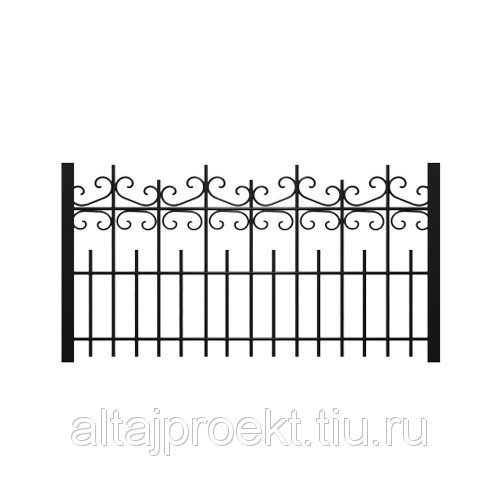 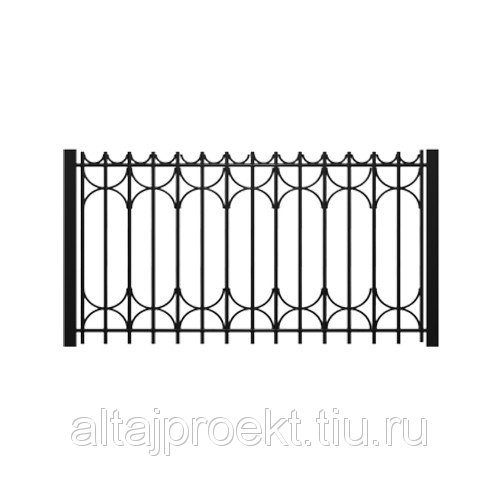 2. Фонари уличного освещения.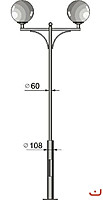 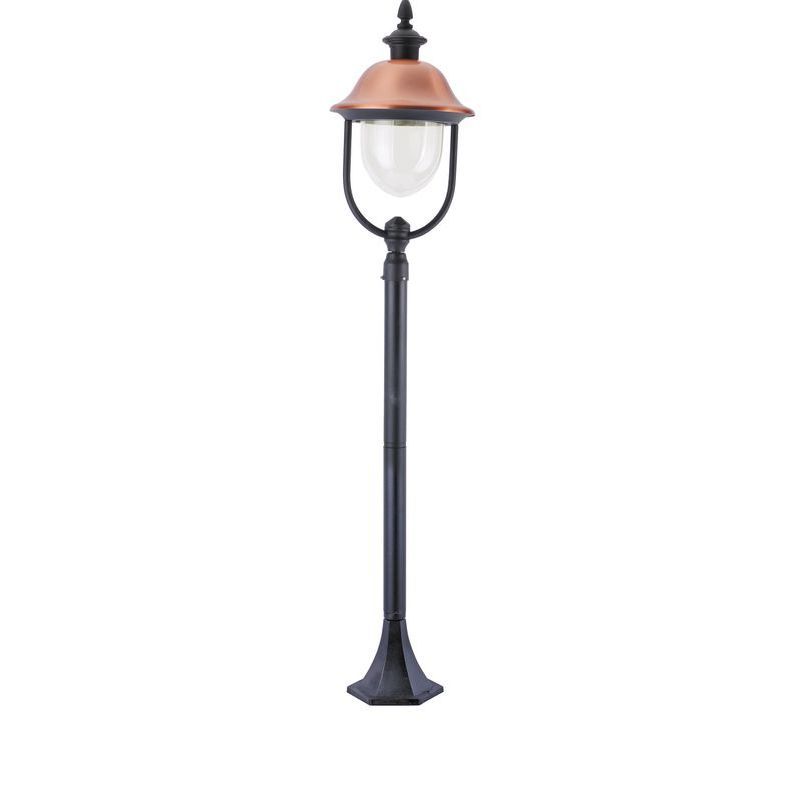 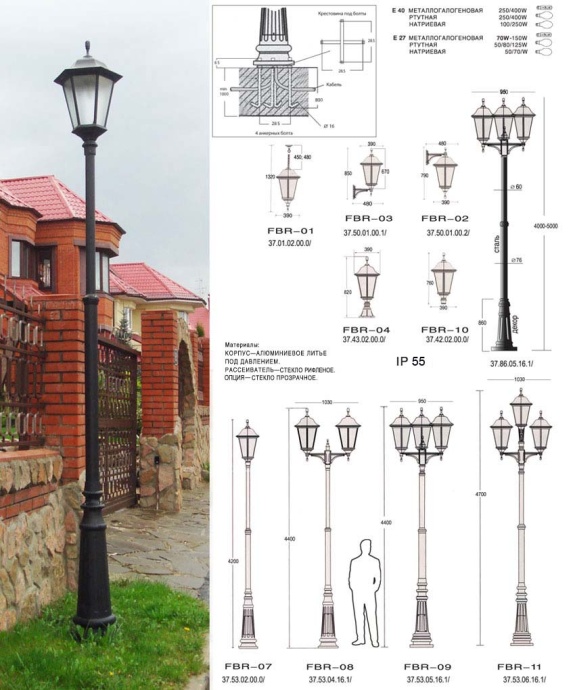 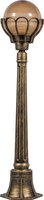 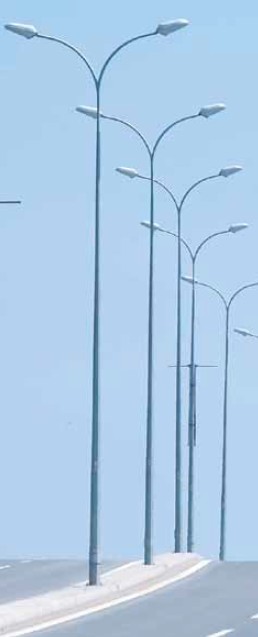 Скамья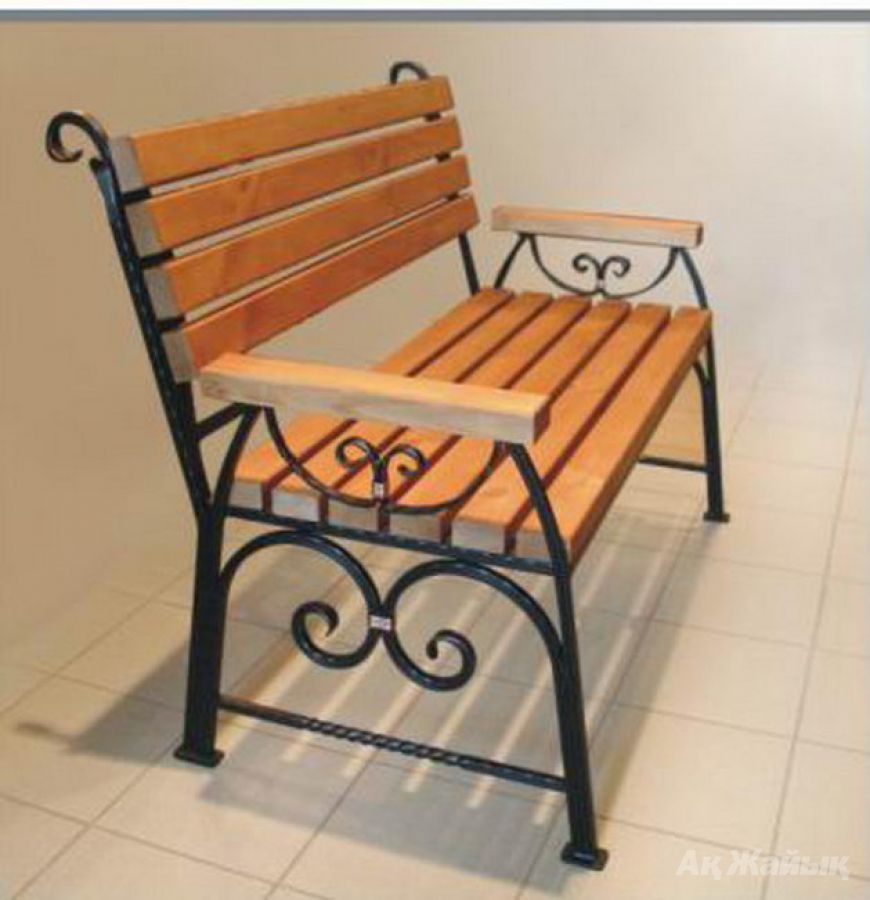 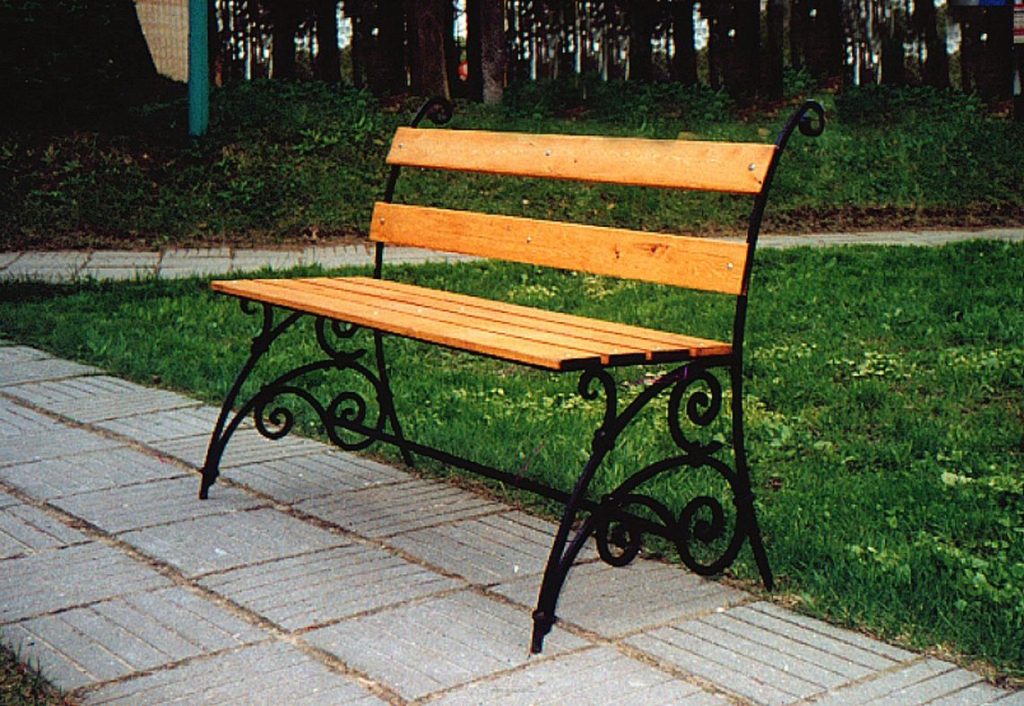 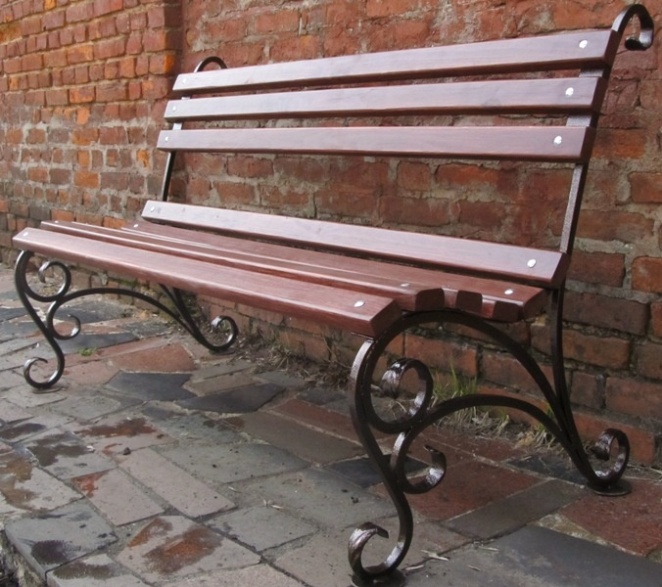 3.  Урна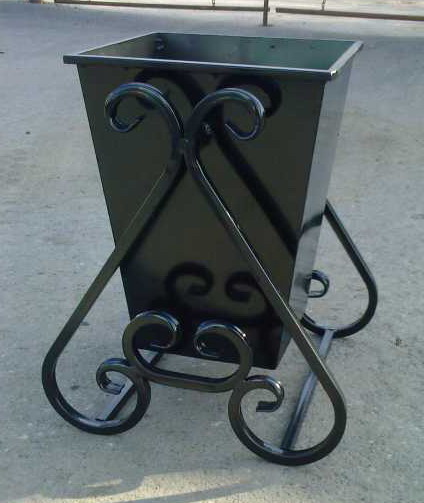 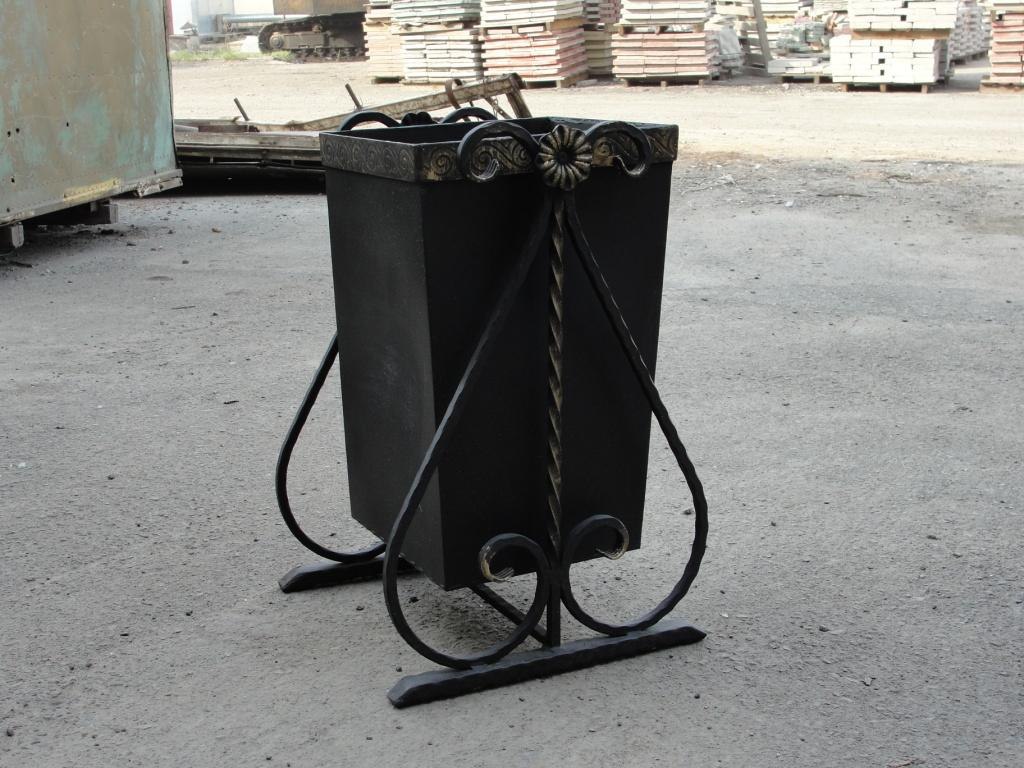 Адресный перечень дворовых территорий многоквартирных домов, подлежащих благоустройству в 2018 году  Перечень  общественных  территорий,  подлежащих  благоустройству  в 2018-2022 году, с перечнем видов работ, планируемых к выполнениюСведения  об  основных  мероприятиях  Муниципальной программы                                                              Ресурсное обеспечение Муниципальной программы на 2018 годПлан реализации Муниципальной программы Ответственный исполнитель программыАдминистрация  Краснощёковского сельсоветаУчастники программыАдминистрация Краснощёковского сельсовета, собственники помещений в многоквартирных домах, жилых домов, объектов недвижимого имущества и земельных участков, предоставленных для их размещения, чьи территории включены в муниципальную программу формирования современной городской среды на 2018 - 2022 годы (далее - «заинтересованные лица») (по согласованию), жители села.Цель программысоздание благоприятных условий жизнедеятельности населения   муниципального образования Краснощёковский сельсовет Краснощёковского района Алтайского края, повышение качества и комфорта.Задачи программыповышение уровня благоустройства территорий муниципального образования, соответствующего функционального назначения (площадей,   улиц, пешеходных зон,   парка,  иных территорий) (далее - «общественные территории) и дворовых территорий (далее - «территории»); повышение уровня вовлеченности заинтересованных лиц в реализацию мероприятий по благоустройству территорий  села КраснощековоИндикаторы и показатели программы- доля благоустроенных дворовых территорий от общего числа дворовых территорий  населенного пункта; -доля благоустроенных общественных территорий от общего числа общественных территорий населенного пункта; -доля обустроенных мест массового отдыха населения (далее - «парк») от общего числа парков, расположенных в  населенном пункте;- доля граждан, позитивно оценивающих качество и комфорт  сельской среды, от общего числа граждан  населенного пункта, принявших участие в  опросе(анкетирование).Срок и этапы реализации программы2018 - 2022 годы без деления на этапыОбъемы финансирования программыобщий объем финансирования государственной программы муниципального образования Краснощековский сельсовет Краснощековского района «Формирование современной городской среды» на 2018 - 2022 годы (далее - «Программа») за счет всех источников финансирования составит  __ тыс. рублей, в том числе по годам: 2018 год - ______тыс. рублей; 2019 год - _____ тыс. рублей; 2020 год - _____ тыс. рублей; 2021 год - _____ тыс. рублей; 2022 год - _____ тыс. рублей.За счет средств  вышестоящих  бюджетов _______ тыс. рублей, в том числе по годам: 2018 год - ________ тыс. рублей; 2019 год - ________ тыс. рублей; 2020 год - ________ тыс. рублей; 2021 год - ________ тыс. рублей; 2022 год - ________ тыс. рублей. За счет средств местных бюджетов ______ тыс. рублей, в том числе по годам: 2018 год - ______ тыс. рублей; 2019 год - ______ тыс. рублей; 2020 год - ______ тыс. рублей; 2021 год - ______ тыс. рублей; 2022 год - ______ тыс. рублей. Из общего объема: 1)финансирование мероприятий по благоустройству дворовых и общественных территорий - ____ тыс. рублей, в том числе по годам: 2018 год - ______ тыс. рублей;2019 год - ______ тыс. рублей;2020 год - ______ тыс. рублей; 2021 год - ______ тыс. рублей; 2022 год - ______ тыс. рублей.За счет средств федерального бюджета - _____ тыс. рублей, в том числе по годам: 2018 год - _____ тыс. рублей; 2019 год - _____ тыс. рублей; 2020 год - _____ тыс. рублей; 2021 год - _____ тыс. рублей;  - _______тыс. рублей. 2)финансирование мероприятий по обустройству   парка с. Краснощеково  ____ тыс. рублей. Объемы финансирования подлежат ежегодному уточнению в соответствии с законами о федеральном и краевом бюджетах и решениями представительных органов местного самоуправления о местном бюджете на очередной финансовый год и на плановый периодПеречень основных мероприятий программы-ремонт дворовых проездов;-обеспечение освещения дворовых территорий;-установка скамеек;-установка урн;-оборудование зон отдыха;-оборудование автомобильных парковок;-оборудование контейнерных площадок;-устройство дренажных и (или) и водоотводных систем  общественных территорий;-озеленение территорий;-благоустройство парка;-благоустройство общественных территорий;-изготовление проектно-сметной документации.Ожидаемые результаты реализации программыреализация Программы должна обеспечить: в качественном выражении: - формирование системы мониторинга состояния благоустройства территорий муниципального образования;- формирование эффективных механизмов взаимодействия органов местного самоуправления, институтов гражданского общества, населения по вопросам создания комфортной  сельской среды; -создание эффективных механизмов вовлечения населения в решение задач по благоустройству территорий  населенного пункта; -формирование системы комплексного благоустройства дворовых и общественных территорий муниципального образования;  -обеспечение информационной открытости процесса формирования и реализации мероприятий по благоустройству дворовых и общественных территорий  села Краснощеково;-в количественном выражении: доведение до 100% доли благоустроенных дворовых территорий от общего числа дворовых территорий муниципального образования   к концу 2022 года;- доведение до 72% доли благоустроенных общественных территорий от общего числа общественных территорий муниципального образования   к концу 2022 года; -доведение до 100% доли благоустройства парка с. Краснощёково, к концу 2020 года; -доведение до 85% доли граждан, позитивно оценивающих качество и комфорт  сельской среды, от общего числа  жителей принявших участие в  опросе (анкетирования) к концу 2022 года.№ п/пНаименование норматива финансовых затрат на благоустройствоЕдиница измеренияНормативы финансовых затрат на 1 единицу измерения, с учетом НДС (руб.)1Стоимость ремонта асфальтобетонного покрытия дворовых проездов1,0 м²1000,02Стоимость фонаря освещения 1 штука18000,03Стоимость скамьи1 штука7000,04 Стоимость урн1 штука3000,05Стоимость контейнерной площадки с ограждением на 1 контейнер1 штука6100,06Стоимость ограждения, со столбами1шт.-3метра3150№ п/пНаименование показателяЕдиница измеренияЗначение показателей2018 годЗначение показателей2019 годЗначение показателей2020 годЗначение показателей2021 годЗначение показателей2022 год1Доля дворовых территорий, включенных в Проценты1002Количество благоустроенных дворовых территорийЕд.23----4Доля общественных территорий, на которые утверждены дизайн- проекты благоустройства, в общем количестве общественных территорий, Проценты20303010105Количество благоустроенных общественных территорий Ед.466226Доля общественных территорий в общем количестве общественных территорий, подлежащих благоустройству в 2018 годуПроценты207Количество обустроенных  парковЕд.1Приложение № 3к муниципальной программе «Формирование современной городской среды на территории муниципального образования  Краснощёковский сельсовет Краснощёковского района Алтайского края на 2018-2022г"№ п/пАдрес дворовой территории, подлежащей благоустройству в 2017 годуВид работИсточники расходовПредусмотрено средств на реализацию мероприятия,тыс. рублейИтого по мероприятию, тыс. рублей1с.Краснощёково, ул. Калинина, д. 11-  строительство дворовых проездов;-строительство пешеходных зон, тротуаров,  -установка фонарей уличного освещения;-установка скамеек, урн;-установка столиков с навесомфедеральный бюджет5533001с.Краснощёково, ул. Калинина, д. 11-  строительство дворовых проездов;-строительство пешеходных зон, тротуаров,  -установка фонарей уличного освещения;-установка скамеек, урн;-установка столиков с навесомкраевой бюджет5533001с.Краснощёково, ул. Калинина, д. 11-  строительство дворовых проездов;-строительство пешеходных зон, тротуаров,  -установка фонарей уличного освещения;-установка скамеек, урн;-установка столиков с навесомбюджет муниципального образования5533002с.Краснощёково, ул. Калинина, д. 34, ул. Победы, д. 6-  строительство дворовых проездов;-строительство пешеходных зон, тротуаров, -установка фонарей уличного освещения;-установка скамеек, урн;-установка столиков с навесомфедеральный бюджет 28262102с.Краснощёково, ул. Калинина, д. 34, ул. Победы, д. 6-  строительство дворовых проездов;-строительство пешеходных зон, тротуаров, -установка фонарей уличного освещения;-установка скамеек, урн;-установка столиков с навесомкраевой бюджет 28262102с.Краснощёково, ул. Калинина, д. 34, ул. Победы, д. 6-  строительство дворовых проездов;-строительство пешеходных зон, тротуаров, -установка фонарей уличного освещения;-установка скамеек, урн;-установка столиков с навесомбюджет муниципального образования 28262103с.Краснощёково, ул. Калинина, д. 50-  строительство дворовых проездов;-строительство пешеходных зон, тротуаров, зон отдыха;-установка фонарей уличного освещения;-установка скамеек, урн;-установка столиков с навесомфедеральный бюджет 8011003с.Краснощёково, ул. Калинина, д. 50-  строительство дворовых проездов;-строительство пешеходных зон, тротуаров, зон отдыха;-установка фонарей уличного освещения;-установка скамеек, урн;-установка столиков с навесомкраевой бюджет 8011003с.Краснощёково, ул. Калинина, д. 50-  строительство дворовых проездов;-строительство пешеходных зон, тротуаров, зон отдыха;-установка фонарей уличного освещения;-установка скамеек, урн;-установка столиков с навесомбюджет муниципального образования 8011003с.Краснощёково, ул. Калинина, д. 50-  строительство дворовых проездов;-строительство пешеходных зон, тротуаров, зон отдыха;-установка фонарей уличного освещения;-установка скамеек, урн;-установка столиков с навесомбюджет муниципального образования 8011004с.Краснощёково, ул. Совхозная, д. 2, д. 4, д. 6-  строительство дворовых проездов;-строительство пешеходных зон, тротуаров,  -установка фонарей уличного освещения;-установка скамеек, урн.федеральный бюджет1 3164604с.Краснощёково, ул. Совхозная, д. 2, д. 4, д. 6-  строительство дворовых проездов;-строительство пешеходных зон, тротуаров,  -установка фонарей уличного освещения;-установка скамеек, урн.краевой бюджет1 3164604с.Краснощёково, ул. Совхозная, д. 2, д. 4, д. 6-  строительство дворовых проездов;-строительство пешеходных зон, тротуаров,  -установка фонарей уличного освещения;-установка скамеек, урн. Бюджет муниципального образования1 3164605с.Краснощёково, ул. Садовая, д.  19-  строительство дворовых проездов;-строительство пешеходных зон, тротуаров, зон отдыха;-установка фонарей уличного освещения;-установка скамеек, урн.федеральный бюджет4341005с.Краснощёково, ул. Садовая, д.  19-  строительство дворовых проездов;-строительство пешеходных зон, тротуаров, зон отдыха;-установка фонарей уличного освещения;-установка скамеек, урн.краевой бюджет4341005с.Краснощёково, ул. Садовая, д.  19-  строительство дворовых проездов;-строительство пешеходных зон, тротуаров, зон отдыха;-установка фонарей уличного освещения;-установка скамеек, урн.бюджет муниципального образования4341006с.Краснощёково, ул. Садовая, д.  22-  строительство дворовых проездов;-строительство пешеходных зон, тротуаров, зон отдыха;-установка фонарей уличного освещения;-установка скамеек, урн.федеральный бюджет 3421006с.Краснощёково, ул. Садовая, д.  22-  строительство дворовых проездов;-строительство пешеходных зон, тротуаров, зон отдыха;-установка фонарей уличного освещения;-установка скамеек, урн.краевой бюджет 3421006с.Краснощёково, ул. Садовая, д.  22-  строительство дворовых проездов;-строительство пешеходных зон, тротуаров, зон отдыха;-установка фонарей уличного освещения;-установка скамеек, урн.бюджет муниципального образования 3421007с.Краснощёково, ул.  Ленина, д. 123-  строительство дворовых проездов;-строительство пешеходных зон, тротуаров, зон отдыха;-установка фонарей уличного освещения;-установка скамеек, урн.федеральный бюджет 11585007с.Краснощёково, ул.  Ленина, д. 123-  строительство дворовых проездов;-строительство пешеходных зон, тротуаров, зон отдыха;-установка фонарей уличного освещения;-установка скамеек, урн.краевой бюджет 11585007с.Краснощёково, ул.  Ленина, д. 123-  строительство дворовых проездов;-строительство пешеходных зон, тротуаров, зон отдыха;-установка фонарей уличного освещения;-установка скамеек, урн.бюджет муниципального образования 11585008с.Краснощёково, ул.  Ленина, д. 125-  строительство дворовых проездов;-строительство пешеходных зон, тротуаров, зон отдыха;-установка фонарей уличного освещения;-установка скамеек, урн.федеральный бюджет11137008с.Краснощёково, ул.  Ленина, д. 125-  строительство дворовых проездов;-строительство пешеходных зон, тротуаров, зон отдыха;-установка фонарей уличного освещения;-установка скамеек, урн.краевой бюджет11137008с.Краснощёково, ул.  Ленина, д. 125-  строительство дворовых проездов;-строительство пешеходных зон, тротуаров, зон отдыха;-установка фонарей уличного освещения;-установка скамеек, урн.бюджет муниципального образования11137009с.Краснощёково, ул.  Ленина, д. 129, д. 131-  строительство дворовых проездов;-строительство пешеходных зон, тротуаров;-установка фонарей уличного освещения;-установка скамеек, урн.федеральный бюджет 8547509с.Краснощёково, ул.  Ленина, д. 129, д. 131-  строительство дворовых проездов;-строительство пешеходных зон, тротуаров;-установка фонарей уличного освещения;-установка скамеек, урн.краевой бюджет 8547509с.Краснощёково, ул.  Ленина, д. 129, д. 131-  строительство дворовых проездов;-строительство пешеходных зон, тротуаров;-установка фонарей уличного освещения;-установка скамеек, урн.бюджет муниципального образования 85475010с.Краснощёково, ул.  Ленина, д. 144, д. 144а-  строительство дворовых проездов;-строительство пешеходных зон, тротуаров,  -установка фонарей уличного освещения;-установка скамеек, урн.федеральный бюджет 65810010с.Краснощёково, ул.  Ленина, д. 144, д. 144а-  строительство дворовых проездов;-строительство пешеходных зон, тротуаров,  -установка фонарей уличного освещения;-установка скамеек, урн.краевой бюджет 65810010с.Краснощёково, ул.  Ленина, д. 144, д. 144а-  строительство дворовых проездов;-строительство пешеходных зон, тротуаров,  -установка фонарей уличного освещения;-установка скамеек, урн.бюджет муниципального образования 65810011с.Краснощёково, ул.  Ленина, д. 103-  строительство дворовых проездов;-строительство пешеходных зон, тротуаров;-установка фонарей уличного освещения;-установка скамеек, урн.федеральный бюджет33710011с.Краснощёково, ул.  Ленина, д. 103-  строительство дворовых проездов;-строительство пешеходных зон, тротуаров;-установка фонарей уличного освещения;-установка скамеек, урн.краевой бюджет33710011с.Краснощёково, ул.  Ленина, д. 103-  строительство дворовых проездов;-строительство пешеходных зон, тротуаров;-установка фонарей уличного освещения;-установка скамеек, урн.бюджет муниципального образования337100с.Краснощёково, ул.  Ленина, д. 105-  строительство дворовых проездов;-строительство пешеходных зон, тротуаров;-установка фонарей уличного освещения;-установка скамеек, урн;-установка столиков с навесомфедеральный бюджеткраевой бюджетбюджет муниципального образования176000с.Краснощёково, ул.  Ленина, д. 156-  строительство дворовых проездов;-строительство пешеходных зон, тротуаров;-установка фонарей уличного освещения;-установка скамеек, урн.федеральный бюджеткраевой бюджетбюджет муниципального образования650600с.Краснощёково, ул. Победы, д.3, д. 5, д.7-  строительство дворовых проездов;-строительство пешеходных зон, тротуаров;-установка фонарей уличного освещения;-установка скамеек, урн; -устройство ограждения.федеральный бюджеткраевой бюджетбюджет муниципального образования2624400с.Краснощёково, ул.  Социалистическая, д. 12-  строительство дворовых проездов;-строительство пешеходных зон, тротуаров, зон отдыха;-установка фонарей уличного освещения;-установка скамеек, урн;-установка столиков с навесомфедеральный бюджеткраевой бюджетбюджет муниципального образования554100с.Краснощёково, пер. Новый, д. 2а-  строительство дворовых проездов;-строительство пешеходных зон, тротуар;-установка фонарей уличного освещения;-установка скамеек, урн.федеральный бюджеткраевой бюджетбюджет муниципального образования1542100Приложение № 4к муниципальной программе «Формирование современной городской среды на  муниципального образования  Краснощёковский сельсовет Краснощёковского района Алтайского края на 2018-2022г"Приложение № 4к муниципальной программе «Формирование современной городской среды на  муниципального образования  Краснощёковский сельсовет Краснощёковского района Алтайского края на 2018-2022г" п/пНаименование общественной территории, подлежащей благоустройству Перечень видов работ, планируемых к выполнениюИсточники  финансированияПредусмотрено средств на реализацию мероприятия,тыс. рублейИтого по мероприятиютыс. рублей1Памятник Гражданской войны ул. Ленина (напротив маслосырзавод)2Территория прилегающая к ЦРБ, ул. Ленина3Центральная площадь ( от ул. Ленина, д.125 до Администрации),  4 Мемориал ВОВ5Территория  культурно- образовательного комплекса, ул. Ленина6Территория   административно -правового комплекса (здания полиции, прокуратуры)7Территория парка с. Краснощеково8Тротуары на центральной улице Ленина, с. Краснощёково9 Площадь ярмарки выходного дня, ул. Калинина10 Площадь вокзальная( от ул. Социал-кой, д/с Колокольчик)  ул. Калинина11Почтовая площадь пересечение ул. Калинина – ул. Победы12Тротуары по ул. Победы с прилегающими участками для отдыха13 Площадь "Эстрадная" (эстрадная площадка, территория стадиона «Олимпийский»)14 Торговая площадь "Луговая", ул. Киры Баева15 Площадь "Новое кладбище"16Территория, прилегающая к старому кладбищу.17Площадь «Эльбрус»18Площадь, прилегающая к образовательной школе №2, ул. Молодежная19 Площадь "Больничная"20Устройство уличного освещения центральной улицы ЛенинаПриложение № 5к муниципальной программе «Формирование современной городской среды на  муниципального образования  Краснощёковский сельсовет Краснощёковского района Алтайского края на 2018-2022г"Наименование основного мероприятияОтветственный исполнительСрок реализации мероприятияСрок реализации мероприятияОжидаемый результат (краткое описание)Основные направления реализацииСвязь показателей Муниципальной программы Наименование основного мероприятияОтветственный исполнительначало окончание1.Благоустройство дворовых территорий многоквартирных домов Администрация Краснощёковского сельсовета20182018повышение уровня благоустройства дворовых территорий многоквартирных домовколичество благоустроенных дворовых территорий;доля благоустроенных дворовых территорий в общем количестве дворовых территорий, подлежащих благоустройству в 2018 году2.Благоустройство общественных территорий  Администрация Краснощёковского сельсовета20182022повышение уровня благоустройства общественных территорийколичество благоустроенных общественных территорий;доля общественных территорий в общем количестве общественных территорий, подлежащих благоустройству в 2018-2022 году3.Благоустройство  паркаАдминистрация Краснощёковского сельсовета20182018повышение уровня благоустройства  парка "Краснощёковский" количество обустроенных  парков, общественных территорийПриложение № 6к муниципальной программе «Формирование современной городской среды на  муниципального образования  Краснощёковский сельсовет Краснощёковского района Алтайского края на 2018-2022г"НаименованиеОтветственный исполнительИсточник финансированияОбъемы бюджетных ассигнований(тыс. рублей)Благоустройство дворовых территорий многоквартирных домовАдминистрация Краснощёковского сельсоветаВсего, в том числе:Благоустройство дворовых территорий многоквартирных домовАдминистрация Краснощёковского сельсоветафедеральный бюджетБлагоустройство дворовых территорий многоквартирных домовАдминистрация Краснощёковского сельсоветакраевой бюджетБлагоустройство дворовых территорий многоквартирных домовАдминистрация Краснощёковского сельсовета Бюджет  муниципального образованияБлагоустройство дворовых территорий многоквартирных домовАдминистрация Краснощёковского сельсоветавнебюджетные источники (заинтересованные лица)Благоустройство общественных территорийАдминистрация Краснощёковского сельсоветаВсего, в том числе:Благоустройство общественных территорийАдминистрация Краснощёковского сельсоветафедеральный бюджетБлагоустройство общественных территорийАдминистрация Краснощёковского сельсоветакраевой бюджетБлагоустройство общественных территорийАдминистрация Краснощёковского сельсоветаБюджет  муниципального образованияБлагоустройство парка "Краснощёковский"Администрация Краснощёковского сельсоветаВсего, в том числе:Благоустройство парка "Краснощёковский"Администрация Краснощёковского сельсоветафедеральный бюджетБлагоустройство парка "Краснощёковский"Администрация Краснощёковского сельсоветакраевой бюджетВсего по ПрограммеВсего, в том числе:Всего по Программефедеральный бюджетВсего по Программекраевой бюджетВсего по ПрограммеБюджет  муниципального образованияВсего по Программевнебюджетные источникиНаименование контрольного события ПрограммыСтатусОтветственный исполнительСрок  выполненияСрок наступления контрольного события (дата)Срок наступления контрольного события (дата)Срок наступления контрольного события (дата)Срок наступления контрольного события (дата)Наименование контрольного события ПрограммыСтатусОтветственный исполнительСрок  выполнения	 	2018 год	 	2018 год	 	2018 год	 	2018 годНаименование контрольного события ПрограммыСтатусОтветственный исполнительIVКвартал 2017г.I кварталIIкварталIIIкварталIVкварталРазработать проект Муниципальной программы и опубликовать для общественного обсуждениядо 01.11.Утвердить Муниципальную программу с учетом результатов общественного обсуждениядо 01.12.Подготовить дизайн-проект общественной территории и опубликовать для общественного обсуждениядо 01.12.Утвердить дизайн-проект общественной территории с учетом результатов общественного обсуждениядо 01.01.Завершить реализацию Муниципальной программы запланированных мероприятий на 2018г.до 31.12.